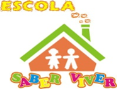          Escola Saber Viver       Data ____ /____ /____    Aluno (a)______________________________________________________________Continue numerando as gotinhas de chuva com o numeral 1. 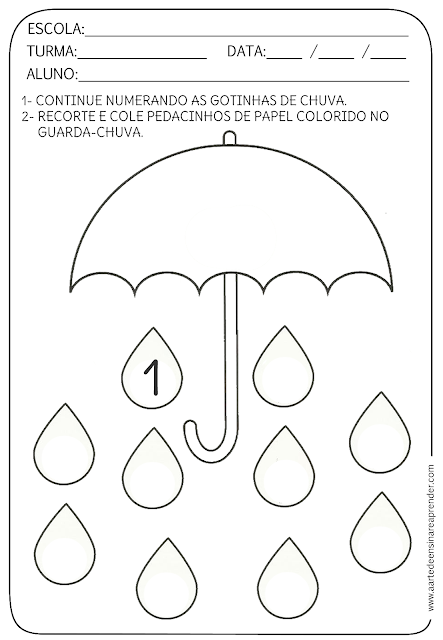    Escola Saber Viver   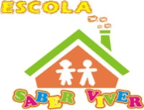     Data ____ /____ /____    Aluno (a)______________________________________________________________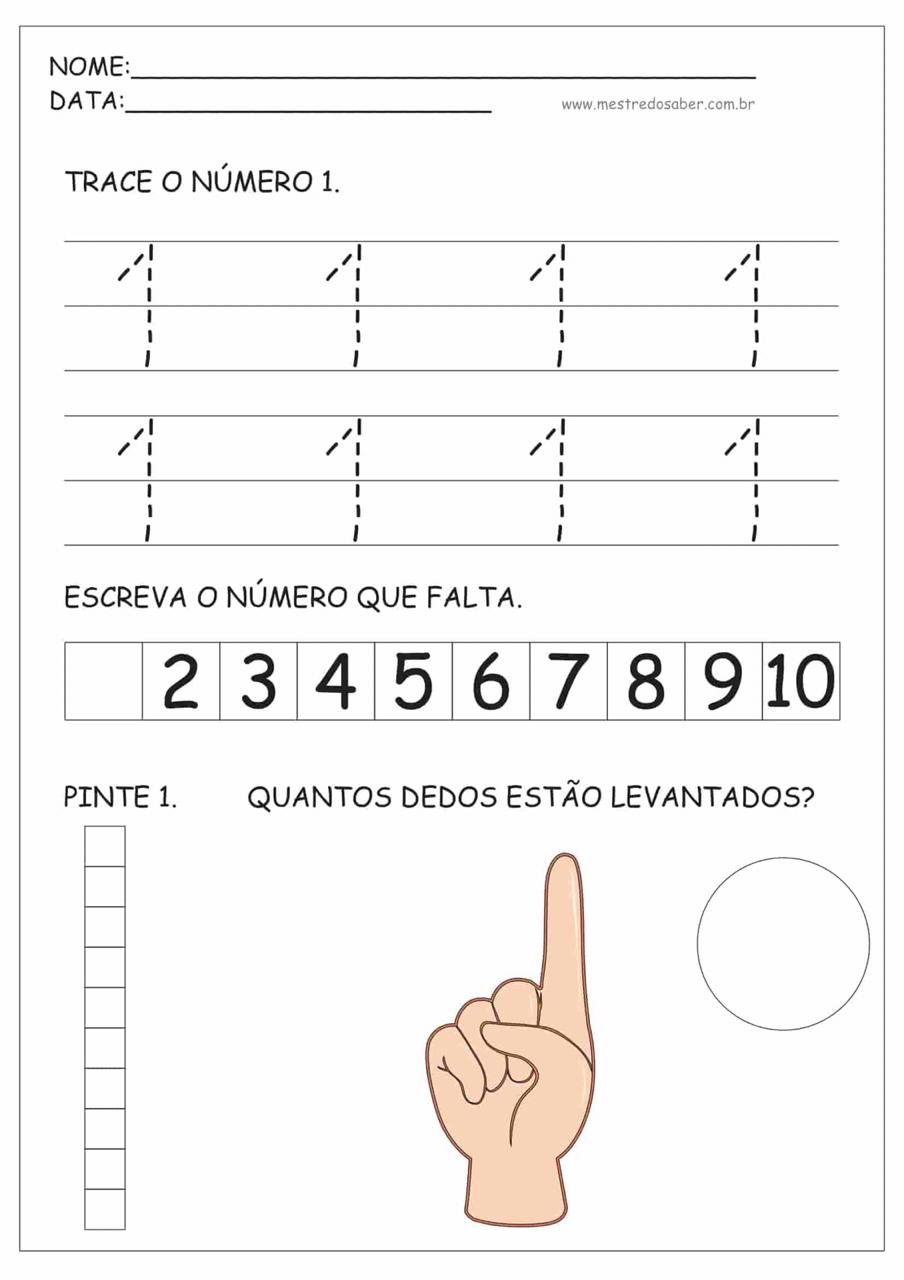 Escola Saber Viver       Data ____ /____ /____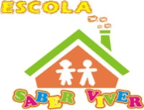     Aluno (a)______________________________________________________________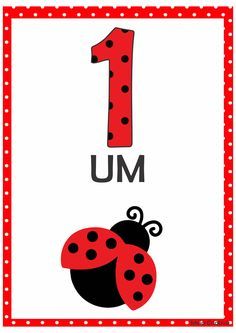    Escola Saber Viver   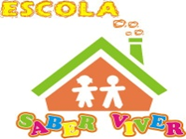     Data ____ /____ /____    Aluno (a)______________________________________________________________Trace o numeral 0.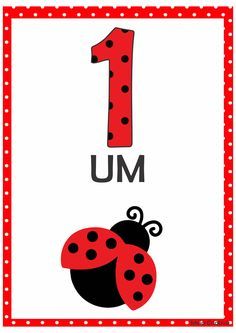 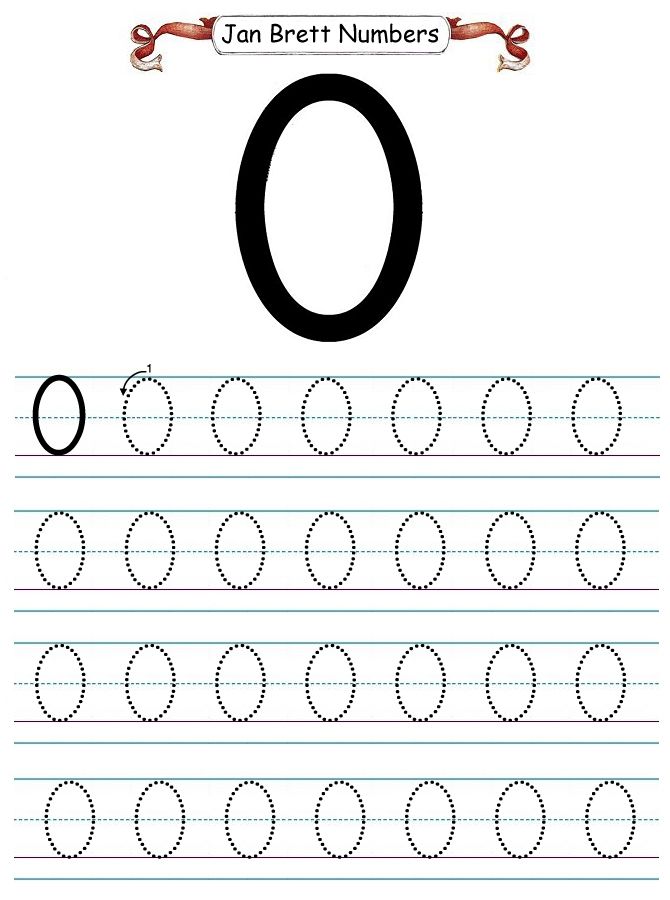 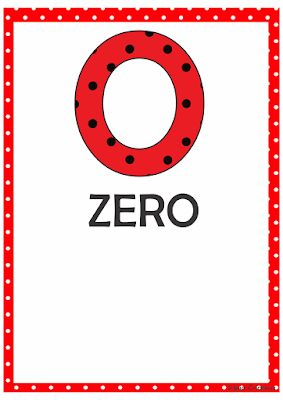 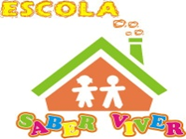     Escola Saber Viver   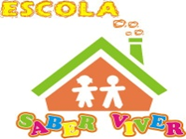     Data ____ /____ /____    Aluno (a)______________________________________________________________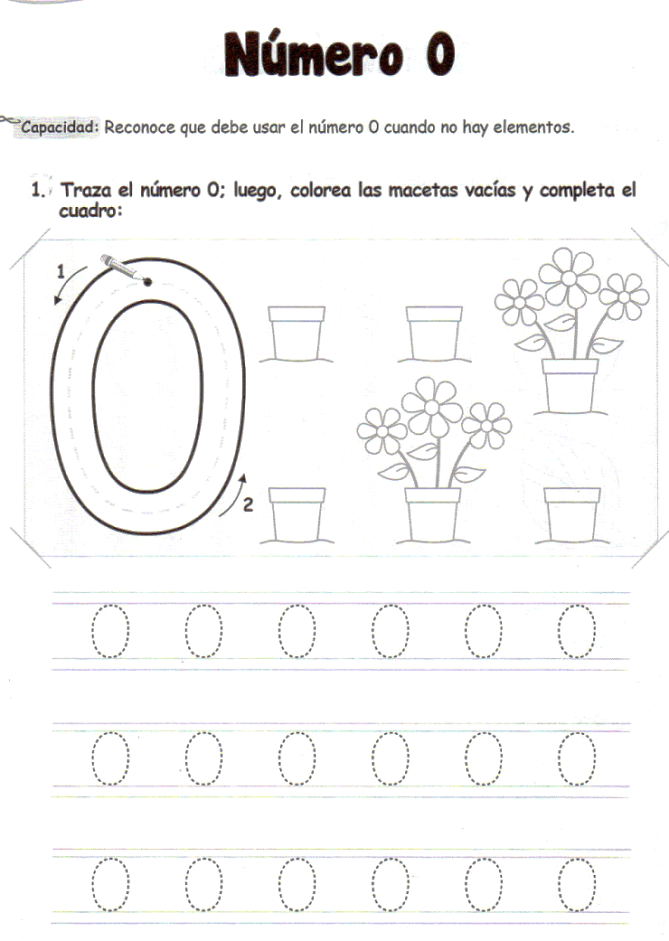 Pinte o numeral 0 e os      depois trace os pontilhados. 